ПРЕСС-РЕЛИЗКадастровая палата проведет горячую линию25 мая 2018 года Кадастровая палата по Красноярскому краю проведет горячую линию на тему предоставления услуг консультирования и составления договоров, связанных с оборотом объектов недвижимости.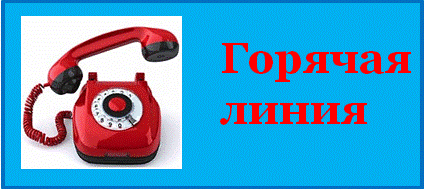 В ходе горячей линии заинтересованные лица смогут узнать стоимость данных услуг, порядок и места их предоставления, а также задать другие интересующие вопросы.Время проведения горячей линии с 9:00 до 16:00 по телефону 8 (391) 228-66-70 внутренний номер 2225.